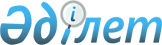 Об особом порядке осуществления государственных закупок
					
			Утративший силу
			
			
		
					Постановление Правительства Республики Казахстан от 3 ноября 2000 года N 1663. Утратило силу - постановлением Правительства РК от 20 февраля 2004 г. N 205 (P040205)



      В целях реализации статьи 25 Закона Республики Казахстан от 16 июля 1997 года 
 Z970163_ 
 "О государственных закупках" Правительство Республики Казахстан постановляет: 



      1. Утвердить прилагаемую Инструкцию об особом порядке осуществления государственных закупок. 



      2. Настоящее постановление вступает в силу со дня подписания. 


     

Премьер-Министр




  Республики Казахстан

 


                                       Утверждена 



                                       постановлением Правительства 



                                       Республики Казахстан



                                       от 3 ноября 2000 года N 1663




               


Инструкция об особом порядке осуществления 






                      государственных закупок 






      1. Настоящая Инструкция об особом порядке осуществления государственных закупок (далее - Инструкция) разработана в соответствии с Законом Республики Казахстан 
 Z970163_ 
 "О государственных закупках" и законодательством Республики Казахстан по вопросам государственных секретов, национальной безопасности и обороноспособности в целях обеспечения гарантии национальной безопасности и обороноспособности Республики Казахстан и соблюдения режима секретности. 



      2. В настоящей Инструкции используются понятия, предусмотренные Законами Республики Казахстан 
 Z970163_ 
 "О государственных закупках", 
 Z990349_ 
 "О государственных секретах" и 
 Z980233_ 
 "О национальной безопасности Республики Казахстан". 



      3. Государственные закупки товаров, работ и услуг в области военной, экономической, научно-технической, внешнеэкономической, внешнеполитической, разведывательной, контрразведывательной, оперативно-розыскной и иной деятельности, при осуществлении которой требуется защита государственных секретов, осуществляются способом закрытого конкурса в соответствии с законодательством Республики Казахстан о государственных закупках. 



      При этом правом участия в конкурсе обладают только те потенциальные поставщики, которые имеют разрешение на работы с использованием сведений, составляющих государственные секреты, выдаваемое в установленном порядке Комитетом национальной безопасности Республики Казахстан или его органами. 



      Список потенциальных поставщиков, которым направляется уведомление о проведении конкурса, утверждается руководителем организатора конкурса. 



      В случае, если разрешение на работы с использованием сведений, составляющих государственные секреты, имеет всего один потенциальный поставщик, то государственные закупки осуществляются способом закупок из одного источника в установленном законодательством порядке. 



      4. Государственные закупки вооружения, военной техники и продукции, предназначенной для обеспечения обороноспособности и национальной безопасности, средств бактериальной или медицинской защиты, научно-исследовательских и опытно-конструкторских работ по созданию или модернизации вооружения, военной техники и их образцов, услуг по производству, поставке, ремонту, утилизации и уничтожению вооружения, военной техники, боеприпасов и средств бактериальной или медицинской защиты осуществляются способом закрытого конкурса в соответствии с законодательством Республики Казахстан о государственных закупках. 



      При этом правом участия в конкурсе обладают только те потенциальные поставщики, которые имеют разрешение на работы с использованием сведений, составляющих государственные секреты, выдаваемое в установленном порядке Комитетом национальной безопасности Республики Казахстан или его органами. 



      Список потенциальных поставщиков, которым направляется уведомление о проведении конкурса, утверждается руководителем организатора конкурса. 



      В случае, если разрешение на работы с использованием сведений, составляющих государственные секреты, имеет всего один потенциальный поставщик, то государственные закупки осуществляются способом закупок из одного источника в установленном законодательством порядке. 



      Номенклатура, количество (объем) закупаемых в соответствии с настоящим пунктом товаров (работ, услуг) и перечень заказчиков ежегодно утверждаются Правительством Республики Казахстан на основе программы развития вооружения и военной техники по заявкам заказчиков, составленным с учетом показателей, предусмотренных на долгосрочный период, и международных договоров Республики Казахстан в пределах установленных расходов на эти цели. 



      5. Подразделения Вооруженных Сил, других войск и воинских формирований Республики Казахстан, органов национальной безопасности, внутренних дел, внешней разведки, военной и налоговой полиции, Службы охраны Президента Республики Казахстан, налоговой и таможенной служб, служб ликвидации последствий чрезвычайных ситуаций, непосредственно дислоцирующиеся в пограничных зонах и в отдаленных труднодоступных районах, осуществляют государственные закупки товаров скоропортящегося регионального характера путем запроса у потенциальных поставщиков ценовых предложений. 



      Номенклатура, количество (объем) закупаемых в соответствии с настоящим пунктом товаров утверждаются заказчиками (подразделениями) по согласованию с соответствующими вышестоящими государственными органами. 



      Заказчик письменно запрашивает ценовые (письменные) предложения на закупаемые товары не менее чем у двух неаффилиированных потенциальных поставщиков. Такой запрос должен содержать следующую информацию: 



      наименование и объем закупаемых товаров; 



      место, сроки и условия предоставления товаров; 



      место и срок представления ценовых предложений. 



      Каждый потенциальный поставщик вправе представить одно, не подлежащее изменению, ценовое предложение. 



      Заказчик закупает товар у потенциального поставщика, представившего самое низкое ценовое предложение. 



      В случае представления ценового предложения всего одним потенциальным поставщиком государственные закупки осуществляются способом закупок из одного источника в установленном законодательством порядке. 



      6. В случаях возникновения непосредственных угроз национальной безопасности, посягательств на национальные интересы, в том числе в случаях экстремальных и чрезвычайных ситуаций внутригосударственного, трансграничного и глобального характера, государственные закупки для нейтрализации таких угроз и посягательств, ликвидации экстремальных и чрезвычайных ситуаций, мобилизации сил и средств обеспечения национальной безопасности, локализации и ликвидации последствий, связанных с посягательствами на национальные интересы, осуществляются силами обеспечения национальной безопасности и иными государственными органами способом закупок из одного источника в установленном законодательством порядке. 



      7. В отдельных случаях, в целях обеспечения национальной безопасности, решение о проведении государственных закупок и выборе способа проведения государственных закупок товаров, работ и услуг может быть принято Правительством Республики Казахстан. 


<*>





      Сноска. Дополнена пунктом 7 - постановлением Правительства РК от 5 октября 2002 г. N 1091


  
 P021091_ 
  


.



					© 2012. РГП на ПХВ «Институт законодательства и правовой информации Республики Казахстан» Министерства юстиции Республики Казахстан
				